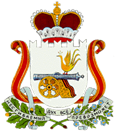 АДМИНИСТРАЦИЯ ПИОНЕРСКОГО СЕЛЬСКОГО ПОСЕЛЕНИЯ СМОЛЕНСКОГО РАЙОНА СМОЛЕНСКОЙ ОБЛАСТИПОСТАНОВЛЕНИЕот 25.10.2016г.                          № 127	В соответствии с пунктом 1 статьи 160.2 Бюджетного кодекса Российской ФедерацииАДМИНИСТРАЦИЯ ПИОНЕРСКОГО СЕЛЬСКОГО ПОСЕЛЕНИЯ СМОЛЕНСКОГО  РАЙОНА  СМОЛЕНСКОЙ ОБЛАСТИ ПОСТАНОВЛЯЕТ:1. Утвердить Методику прогнозирования поступлений по источникам финансирования дефицита бюджета муниципального образования Пионерского сельского поселения Смоленского района Смоленской области (прилагается).2. Контроль за исполнением настоящего постановления  оставляю за собой.3. Настоящее распоряжение вступает в силу со дня его подписания.Глава муниципального образования Пионерского сельского поселенияСмоленского района Смоленской области			       С.Л. КовальУТВЕРЖДЕНАпостановлением      Администрации Пионерского сельского поселения Смоленского района Смоленской областиот 25.10. 2016 №127 МЕТОДИКАПРОГНОЗИРОВАНИЯ ПОСТУПЛЕНИЙ ПО ИСТОЧНИКАМ ФИНАНСИРОВАНИЯ ДЕФИЦИТА БЮДЖЕТА МУНИЦИПАЛЬНОГО ОБРАЗОВАНИЯ ПИОНЕРСКОГО СЕЛЬСКОГО ПОСЕЛЕНИЯ СМОЛЕНСКОГО РАЙОНА СМОЛЕНСКОЙ ОБЛАСТИ1. Настоящая методика определяет порядок прогнозирования поступлений по источникам финансирования дефицита бюджета муниципального образования Пионерского сельского поселения Смоленского района Смоленской области (далее - Методика), главным администратором которых является Администрация Пионерского сельского поселения Смоленского района Смоленской области (далее - главный администратор).2. Перечень поступлений по источникам финансирования дефицита бюджета муниципального образования Пионерского сельского поселения Смоленского района» Смоленской области, в отношении которых главный администратор выполняет бюджетные полномочия:3. В целях расчета прогнозируемого объема поступлений по источникам финансирования дефицита бюджета муниципального образования Пионерского сельского поселения Смоленского района Смоленской области, указанным в пункте 2 настоящей Методики используется метод прямого счета.3.1. Расчет объема поступлений в бюджет муниципального образования Пионерского сельского поселения Смоленского района Смоленской области кредитов от других бюджетов бюджетной системы Российской Федерации осуществляется с учетом:- объема дефицита в соответствующем финансовом году и/или объема муниципальных заимствований на соответствующий финансовый год, подлежащих погашению, если источником погашения являются бюджетные кредиты из других  бюджетов бюджетной системы;- действующих соглашений о получении бюджетных кредитов из вышестоящего бюджета и планируемых к заключению в соответствующем финансовом году;- основных направлений бюджетной политики муниципального образования Пионерского сельского поселения Смоленского района Смоленской области на соответствующий финансовый год.3.2. Расчет объема поступлений в бюджет муниципального образования Пионерского сельского поселения Смоленского района Смоленской области кредитов от кредитных организаций в валюте Российской Федерации осуществляется с учетом:- объема дефицита в соответствующем финансовом году и/или объема муниципальных заимствований на соответствующий финансовый год, подлежащих погашению (если источником покрытия/погашения являются кредиты от кредитных организаций) на соответствующий финансовый год;- действующих кредитных договоров и планируемых к заключению в соответствующем финансовом году;- основных направлений бюджетной политики муниципального образования Пионерского сельского поселения Смоленского района Смоленской области на соответствующий финансовый год;- конъюнктуры рынка кредитования.При расчете объема поступлений кредитов от кредитных организаций в валюте Российской Федерации используется следующая формула:Пкр = Д + Зп - Пбкр, где:Пкр - поступление кредитов от кредитных организаций по действующим (и планируемым к заключению) договорам в соответствующем финансовом году;Д – прогнозируемый объем дефицита бюджета муниципального образования «Смоленский район» Смоленской области на соответствующий финансовый год;Зп – объем муниципальных заимствований, подлежащих погашению в соответствующем финансовом году;Пбкр – объем получения бюджетных кредитов из вышестоящего  бюджета в соответствующем финансовом году.Об утверждении Методики прогнозирования поступлений по источникам финансирования дефицита бюджета муниципального образования Пионерского сельского поселения Смоленского района Смоленской областиКод бюджетной классификации Российской ФедерацииКод бюджетной классификации Российской ФедерацииНаименование администратора, источника доходов бюджета муниципального районаКод бюджетной классификации Российской ФедерацииКод бюджетной классификации Российской ФедерацииНаименование администратора, источника доходов бюджета муниципального районаадминистратора источника доходов бюджета муниципального районаНаименование администратора, источника доходов бюджета муниципального района123937Администрация Пионерского сельского поселения Смоленского района Смоленской областиАдминистрация Пионерского сельского поселения Смоленского района Смоленской области93701020000100000710Получение кредитов от кредитных организаций бюджетами сельских поселений в валюте РФ93701030100100000710Получение  кредитов от других бюджетов бюджетной системы Российской Федерации бюджетами сельских поселений в валюте РФ